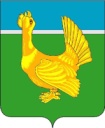 ДУМА  ВЕРХНЕКЕТСКОГО  РАЙОНА  РЕШЕНИЕ  № 38 от 28.06.2016								р.п. Белый  Яр											ул. Гагарина, 15О внесении изменения в решение Думы Верхнекетского района от 29.05.2007 года №37«О внесении дополнений в перечень объектов муниципальной собственности муниципального образования «Верхнекетский район», передаваемых в собственность Белоярского городского поселения, утвержденный решением Думы Верхнекетского района от 30.09.2005 №61»В соответствии с актом приема - передачи имущества, находящегося в собственности муниципального учреждения здравоохранения «Верхнекетская центральная районная больница», в собственность муниципального образования «Белоярское городское поселение» от 13.07.2007 года №б/н и распоряжением Комитета по управлению муниципальным имуществом и землей Администрации Верхнекетского района №14 от 28.03.2008 годаДума Верхнекетского районарешила:1.Внести в приложение к решению Думы Верхнекетского района от 29.05.2007 №37 «О внесении дополнений в перечень объектов муниципальной собственности муниципального образования «Верхнекетский район», передаваемых в собственность Белоярского городского поселения, утвержденный решением Думы Верхнекетского района от 30.09.2005 №61» изменение, исключив из него пункт 11.2. Настоящее решение опубликовать в информационном вестнике Верхнекетского района «Территория».Разместить настоящее решение на официальном сайте Администрации Верхнекетского района в информационно-телекоммуникационной сети «Интернет».Председатель Думы                                               Глава                                                        Верхнекетского района                                          Верхнекетского   района                  ____________Н.В. Мурзина                                   _____________Г.В. Яткин Дума-1,Адм.-1, прокур.-1,  УРМИЗ-1, Белоярскоег/п-1, вестник «Территория»-1